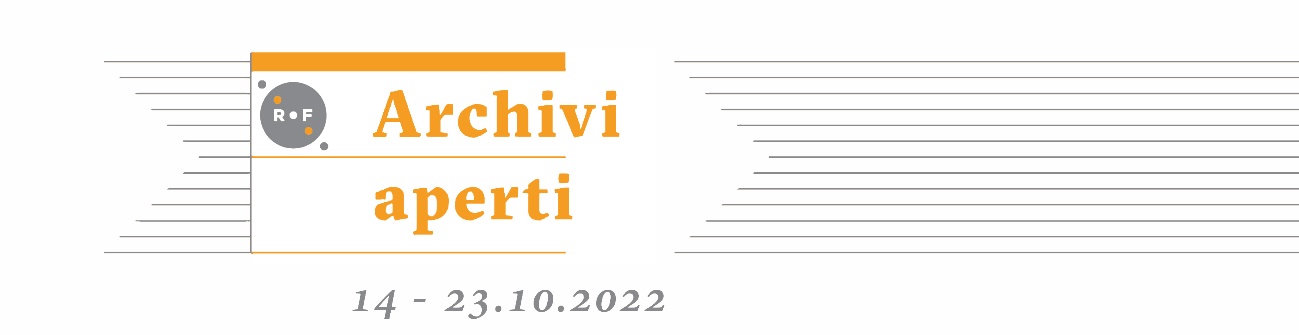 Archivi partecipanti (nuovi in verde)LOMBARDIAAESS – Archivio Etnografia e Storia Sociale di Regione Lombardia, MilanoAPICE – ARCHIVI DELLA PAROLA, DELL’IMMAGINE E DELLA COMUNICAZIONE EDITORIALE – UNIVERSITÀ DEGLI STUDI DI MILANOARCHIVIO DELLA VENERANDA FABBRICA DEL DUOMO, MilanoARCHIVIO FOTOGRAFICO ENRICO CATTANEO, Trezzano sul Naviglio (MI)ARCHIVIO FOTOGRAFICO ITALIANO, Castellanza (VA)  ARCHIVIO FRANCESCO NEGRI, Casale Monferrato (AL) ONLINEARCHIVIO GIANCARLO GARDIN PHOTOLIBRARY, MilanoARCHIVIO GIANNI TURILLAZZI, Arese (MI)  ARCHIVIO GIULIANO MAURI, Lodi ARCHIVIO PIO TARANTINI, MilanoARCHIVIO STORICO CFP BAUER, MilanoARCHIVIO STORICO DELL'AGENZIA DI FOTOGIORNALISMO GIANCOLOMBO, MilanoARCHIVIO STORICO FONDAZIONE CORRIERE DELLA SERA, MilanoARCHIVIO STORICO FONDAZIONE DALMINE, Dalmine (BG) ARCHIVIO STORICO FONDAZIONE FIERA, MilanoARCHIVIO STORICO INTESA SANPAOLO, Milano ARCHIVIO STORICO TOURING CLUB ITALIANO, MilanoCASASTUDIO - FOTOGRAFIA E ARCHIVIO, Sesto San Giovanni (MI)Chippendale Studio, MilanoCIVICO ARCHIVIO FOTOGRAFICO – COMUNE DI MILANO, Milano ANCHE MOSTRAFONDAZIONE 3M, Milano (MI) MOSTRAFONDAZIONE AEM – GRUPPO A2A, MilanoFONDAZIONE CENTRO DI DOCUMENTAZIONE EBRAICA CONTEMPORANEA – CDEC, MilanoFONDAZIONE PIRELLI, Milano MOSTRAFONDO MALERBA PER LA FOTOGRAFIA, MilanoFOTOTECA ANDO GILARDI, MilanoFOTOTECA DEI CIVICI MUSEI DI STORIA ED ARTE - COMUNE DI TRIESTE, TriesteISTITUTO NAZIONALE FERRUCCIO PARRI, Milano MOSTRA MUSEO DELLE STORIE DI BERGAMO, BergamoMUSEO DI FOTOGRAFIA CONTEMPORANEA, Milano - Cinisello Balsamo anche ONLINESTUDIO DI FOTOGRAFIA OCCHIOMAGICO, Milano ONLINEPIEMONTEARCHIVIO PUBLIFOTO INTESA SAN PAOLO, TorinoARCHIVIO STORICO COMPAGNIA DI SAN PAOLO_FONDAZIONE 1563 PER L’ARTE E LA CULTURA, TorinoFONDAZIONE SELLA, BiellaARCHIVIO MARIA VITTORIA BACKHAUS, Rocchetta Tanaro (AT) ONLINEFRIULI VENEZIA GIULIAARCHIVIO STORICO ASSICURAZIONI GENERALI, TriesteCRAF Centro Ricerca e Archiviazione della Fotografia, Spilimbergo (PN)FOTOTECA DEI CIVICI MUSEI DI STORIA ED ARTE - COMUNE DI TRIESTE, TriesteTRENTINO ALTO ADIGEARCHIVIO FOTOGRAFICO STORICO PROVINCIALE – Soprintendenza per i beni culturali - Provincia autonoma di Trento, TrentoVENETOARCHIVIO CAMERAPHOTO EPOCHE, VeneziaARCHIVIO FRANCO STORTI, PadovaARCHIVIO STORICO FOTOGRAFICO LA GONDOLA, VeneziaEMILIA ROMAGNAARCHIVIO MARCO CASELLI NIRMAL, FerraraCSAC - UNIVERSITÀ DI PARMA - SEZIONE FOTOGRAFIA, ParmaTOSCANAARCHIVIO FONDAZIONE ROMANO CAGNONI, Pietrasanta (LU)